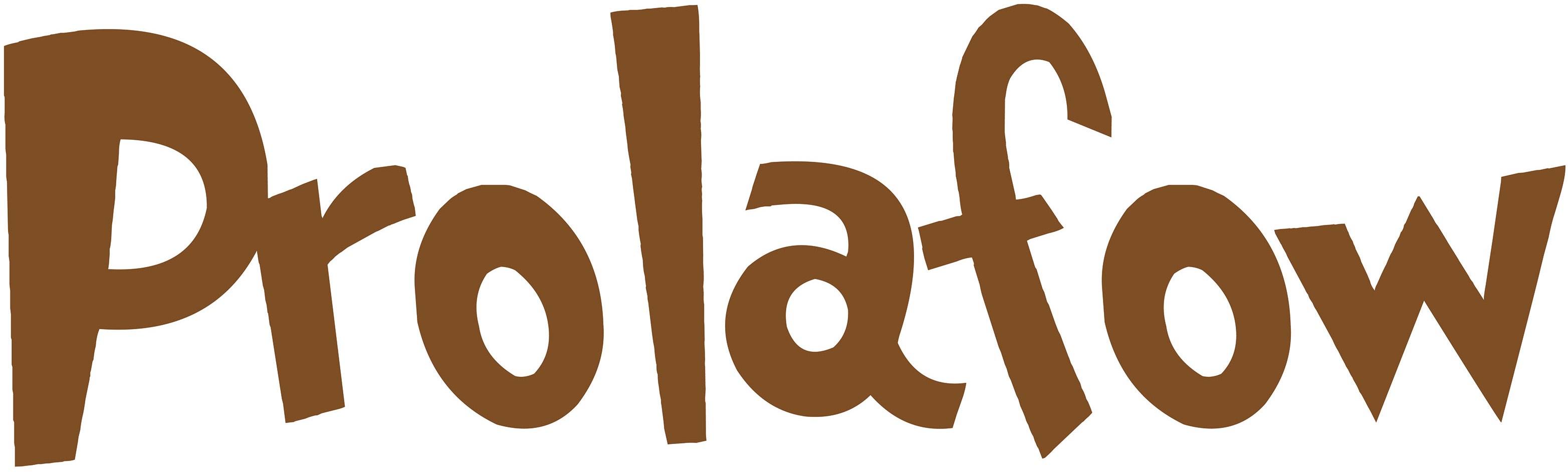 Fiche d’inscription à l’asbl ProlafowJe soussigné,1. déclare poser ma candidature à l’Association sans but lucratif « Producteurs de lait de foin en Wallonie » (Prolafow), en qualité de (cocher une seule case ci-dessous) :	Membre effectif (réservé aux producteurs et acteur de la filière lait) (2)	Membre adhérent (toute personne intéressée par le séchage et lait de foin) (3)	Membre effectif et administrateur (4)2. m’engage à payer la cotisation annuelle décidée par l’AGActuellement de (décision du CA du 18/06/2020): 100€ pour les producteurs équipés de séchoir et pour les fromagers utilisant du LdF. 100 € pour les institutions ou entreprises50 euros pour les autres. Date :		____________________________		(Signature)Rem : Ce document est à adresser au président, M. Sépult. Les candidatures sont ensuite acceptées par l’AG de Prolafow.A ne remplir que si le signataire représente une personne morale.Voir le Titre II des statuts de l’asbl.Voir le Titre III des statuts de l’asbl.Voir le Titre IV des statuts de l’asbl.Nom, prénom 
AdresseNo de registre national(1) Entreprise / organisme
(1) Adresse(1) No d’entreprise